T.C. ORDU ÜNİVERSİTESİ ÜNYE İKTİSADİ VE İDARİ BİLİMLER FAKÜLTESİ YÖNETİM KURULU KARARI KARAR SAYISI KARAR TARİHİ TOPLANTI SAYISI KARAR Nü: 2019/128 38 2019/125- 19.09.2019 2018-2019 öğretim yılı bahar yarıyılı sonunda Yönetim Kurulu Kararı ile muhtelif Üniversitelerde açılan yaz okullarında bazı öğrencilerinin, belirtilen Üniversitelerde transkriptlerine işlenmesi konusu görüşüldü. dersleri alması kararlaştırılan Fakültemiz aldığı ve başarılı olduğu derslerin 2018-2019 Öğretim Yılı bahar yarıyılı sonunda Yönetim Kurulu Kararı ile muhtelif Üniversitelerde açılan yaz okullarında bazı dersleri alması kararlaştırılan Fakültemiz öğrencilerinin, ilişikte belirtilen yaz okulunda aldığı ve başarılı olduğu derslerin notlarının, belirtildiği şekilde transkriptine işlenmesine, durumun Rektörlük Makamına arzına, İlgili Bölüm Başkanlıklarına ve ilan yolu ile ilgili öğrencilere bildirilmesine oybirliği ile karar verildi. EKLER EK 1: 5 Liste 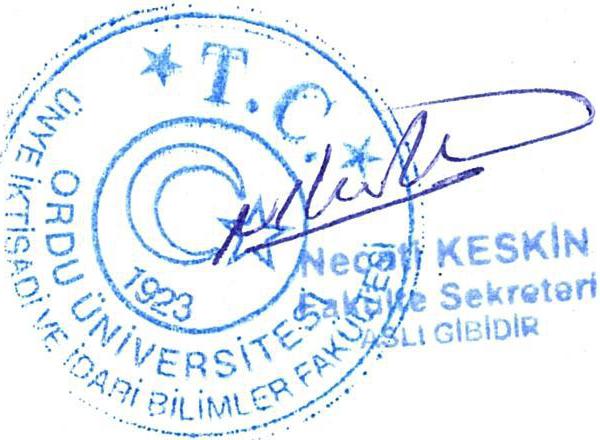                                                                                                                                                                                        EK:1                                                                                                                                                                                  EK:2                                                                                                                                                                                   EK:3                                                                                                                                                                            EK:4                                                                                                                                                EK:6Öğrencinin                                                                                                                                                    Öğrencinin                                                                                                                                                    Öğrencinin                                                                                                                                                    Öğrencinin                                                                                                                                                    Öğrencinin                                                                                                                                                    Öğrencinin                                                                                                                                                    Öğrencinin                                                                                                                                                    Öğrencinin                                                                                                                                                    Öğrencinin                                                                                                                                                    Öğrencinin                                                                                                                                                    Adı Soyadı:  MELİKE BONCUKAdı Soyadı:  MELİKE BONCUKAdı Soyadı:  MELİKE BONCUKAdı Soyadı:  MELİKE BONCUKAdı Soyadı:  MELİKE BONCUKFakülte No:16220100074Fakülte No:16220100074Fakülte No:16220100074Fakülte No:16220100074Fakülte No:16220100074Bölümü     :İktisatBölümü     :İktisatBölümü     :İktisatBölümü     :İktisatY.K.K.:2919/116Y.K.K.:2919/116Y.K.K.:2919/116Y.K.K.:2919/116Y.K.K.:2919/116Y.K.K.:2919/116Burdur Mehmet Akif Ersoy  Üniversitesi Yaz Okulunda aldığı derslerBurdur Mehmet Akif Ersoy  Üniversitesi Yaz Okulunda aldığı derslerBurdur Mehmet Akif Ersoy  Üniversitesi Yaz Okulunda aldığı derslerFakültemiz İktisat Bölümü Lisans Programında eşdeğer sayılan derslerFakültemiz İktisat Bölümü Lisans Programında eşdeğer sayılan derslerFakültemiz İktisat Bölümü Lisans Programında eşdeğer sayılan derslerFakültemiz İktisat Bölümü Lisans Programında eşdeğer sayılan derslerFakültemiz İktisat Bölümü Lisans Programında eşdeğer sayılan derslerFakültemiz İktisat Bölümü Lisans Programında eşdeğer sayılan derslerFakültemiz İktisat Bölümü Lisans Programında eşdeğer sayılan derslerDersin Kodu ve AdıKR.NOTDersin Kodu ve AdıDersin Kodu ve AdıDersin Kodu ve AdıB.SNOTYY15213 Mikro İktisat I3/6FDİKT201 Mikro İktisat IİKT201 Mikro İktisat IİKT201 Mikro İktisat I3 0 3FDIII15215 Makro İktisat I3/6FDİKT203 Makro İktisat IİKT203 Makro İktisat IİKT203 Makro İktisat I3 0 3FDIII14207 İstatistik I3/5CCİSL203 İstatistik IİSL203 İstatistik IİSL203 İstatistik I3 0 3CCIII15301 Para Teorisi3/6BBİKT301 Para Teorisi ve Politikası IİKT301 Para Teorisi ve Politikası IİKT301 Para Teorisi ve Politikası I3 0 3BBVÖğrencinin                                                                                                                                                    Öğrencinin                                                                                                                                                    Öğrencinin                                                                                                                                                    Öğrencinin                                                                                                                                                    Öğrencinin                                                                                                                                                    Öğrencinin                                                                                                                                                    Öğrencinin                                                                                                                                                    Öğrencinin                                                                                                                                                    Öğrencinin                                                                                                                                                    Öğrencinin                                                                                                                                                    Adı Soyadı:  Hüseyin ALTINDAĞAdı Soyadı:  Hüseyin ALTINDAĞAdı Soyadı:  Hüseyin ALTINDAĞAdı Soyadı:  Hüseyin ALTINDAĞAdı Soyadı:  Hüseyin ALTINDAĞFakülte No:15220100092Fakülte No:15220100092Fakülte No:15220100092Fakülte No:15220100092Fakülte No:15220100092Bölümü     :İktisatBölümü     :İktisatBölümü     :İktisatBölümü     :İktisatY.K.K.:2919/87Y.K.K.:2919/87Y.K.K.:2919/87Y.K.K.:2919/87Y.K.K.:2919/87Y.K.K.:2919/87Karabük Üniversitesi Yaz Okulunda aldığı derslerKarabük Üniversitesi Yaz Okulunda aldığı derslerKarabük Üniversitesi Yaz Okulunda aldığı derslerFakültemiz İktisat Bölümü Lisans Programında eşdeğer sayılan derslerFakültemiz İktisat Bölümü Lisans Programında eşdeğer sayılan derslerFakültemiz İktisat Bölümü Lisans Programında eşdeğer sayılan derslerFakültemiz İktisat Bölümü Lisans Programında eşdeğer sayılan derslerFakültemiz İktisat Bölümü Lisans Programında eşdeğer sayılan derslerFakültemiz İktisat Bölümü Lisans Programında eşdeğer sayılan derslerFakültemiz İktisat Bölümü Lisans Programında eşdeğer sayılan derslerDersin Kodu ve AdıKR.NOTDersin Kodu ve AdıDersin Kodu ve AdıDersin Kodu ve AdıB.SNOTYYİKT401 Uluslararası İktisat I3/5 ABİKT401 Uluslararası İktisat IİKT401 Uluslararası İktisat IİKT401 Uluslararası İktisat I3/6BAVIIİKT402 Uluslararası İktisat II3/5 ABİKT402 Uluslararası İktisat IIİKT402 Uluslararası İktisat IIİKT402 Uluslararası İktisat II3/6BAVIIIİKT203 Makro İktisat I 3/5  CCİKT203 Makro İktisat IİKT203 Makro İktisat IİKT203 Makro İktisat I3/6CCIIIÖğrencinin                                                                                                                                                    Öğrencinin                                                                                                                                                    Öğrencinin                                                                                                                                                    Öğrencinin                                                                                                                                                    Öğrencinin                                                                                                                                                    Öğrencinin                                                                                                                                                    Öğrencinin                                                                                                                                                    Öğrencinin                                                                                                                                                    Öğrencinin                                                                                                                                                    Öğrencinin                                                                                                                                                    Adı Soyadı: AYKUT ÇAKLIAdı Soyadı: AYKUT ÇAKLIAdı Soyadı: AYKUT ÇAKLIAdı Soyadı: AYKUT ÇAKLIAdı Soyadı: AYKUT ÇAKLIFakülte No:15200100081Fakülte No:15200100081Fakülte No:15200100081Fakülte No:15200100081Fakülte No:15200100081Bölümü     :İktisatBölümü     :İktisatBölümü     :İktisatBölümü     :İktisatY.K.K.:2919/88Y.K.K.:2919/88Y.K.K.:2919/88Y.K.K.:2919/88Y.K.K.:2919/88Y.K.K.:2919/88Karabük Üniversitesi Yaz Okulunda aldığı derslerKarabük Üniversitesi Yaz Okulunda aldığı derslerKarabük Üniversitesi Yaz Okulunda aldığı derslerFakültemiz İktisat Bölümü Lisans Programında eşdeğer sayılan derslerFakültemiz İktisat Bölümü Lisans Programında eşdeğer sayılan derslerFakültemiz İktisat Bölümü Lisans Programında eşdeğer sayılan derslerFakültemiz İktisat Bölümü Lisans Programında eşdeğer sayılan derslerFakültemiz İktisat Bölümü Lisans Programında eşdeğer sayılan derslerFakültemiz İktisat Bölümü Lisans Programında eşdeğer sayılan derslerFakültemiz İktisat Bölümü Lisans Programında eşdeğer sayılan derslerDersin Kodu ve AdıKR.NOTDersin Kodu ve AdıDersin Kodu ve AdıDersin Kodu ve AdıB.SNOTYYİKT401 Uluslararası İktisat I3/5CBİKT401 Uluslararası İktisat IİKT401 Uluslararası İktisat IİKT401 Uluslararası İktisat I3/6CCVIIİKT402 Uluslararası İktisat II3/5BBİKT402 Uluslararası İktisat IIİKT402 Uluslararası İktisat IIİKT402 Uluslararası İktisat II3/6BBVIIIÖğrencinin                                                                                                                                                    Öğrencinin                                                                                                                                                    Öğrencinin                                                                                                                                                    Öğrencinin                                                                                                                                                    Öğrencinin                                                                                                                                                    Öğrencinin                                                                                                                                                    Öğrencinin                                                                                                                                                    Öğrencinin                                                                                                                                                    Öğrencinin                                                                                                                                                    Öğrencinin                                                                                                                                                    Adı Soyadı:  İSA BOYRAZAdı Soyadı:  İSA BOYRAZAdı Soyadı:  İSA BOYRAZAdı Soyadı:  İSA BOYRAZAdı Soyadı:  İSA BOYRAZFakülte No:15220100091Fakülte No:15220100091Fakülte No:15220100091Fakülte No:15220100091Fakülte No:15220100091Bölümü     :İktisatBölümü     :İktisatBölümü     :İktisatBölümü     :İktisatY.K.K.:2919/88Y.K.K.:2919/88Y.K.K.:2919/88Y.K.K.:2919/88Y.K.K.:2919/88Y.K.K.:2919/88İnönü Üniversitesi Yaz Okulunda aldığı derslerİnönü Üniversitesi Yaz Okulunda aldığı derslerİnönü Üniversitesi Yaz Okulunda aldığı derslerFakültemiz İktisat Bölümü Lisans Programında eşdeğer sayılan derslerFakültemiz İktisat Bölümü Lisans Programında eşdeğer sayılan derslerFakültemiz İktisat Bölümü Lisans Programında eşdeğer sayılan derslerFakültemiz İktisat Bölümü Lisans Programında eşdeğer sayılan derslerFakültemiz İktisat Bölümü Lisans Programında eşdeğer sayılan derslerFakültemiz İktisat Bölümü Lisans Programında eşdeğer sayılan derslerFakültemiz İktisat Bölümü Lisans Programında eşdeğer sayılan derslerDersin Kodu ve AdıKR.NOTDersin Kodu ve AdıDersin Kodu ve AdıDersin Kodu ve AdıB.SNOTYYİKT 201 Mikro İktisat I3/5FFİKT201 Mikro İktisat IİKT201 Mikro İktisat IİKT201 Mikro İktisat I3/6FFIIIİKT411 İktisat Politikası3/6FFİKT305 İktisat PolitikasıİKT305 İktisat PolitikasıİKT305 İktisat Politikası3/5FFVİKT302 Para Politikası3/5DCİKT302 Para Teorisi ve Politikası IIİKT302 Para Teorisi ve Politikası IIİKT302 Para Teorisi ve Politikası II3/6FFVIÖğrencinin                                                                                                                                                    Öğrencinin                                                                                                                                                    Öğrencinin                                                                                                                                                    Öğrencinin                                                                                                                                                    Öğrencinin                                                                                                                                                    Öğrencinin                                                                                                                                                    Öğrencinin                                                                                                                                                    Öğrencinin                                                                                                                                                    Öğrencinin                                                                                                                                                    Öğrencinin                                                                                                                                                    Öğrencinin                                                                                                                                                    Öğrencinin                                                                                                                                                    Öğrencinin                                                                                                                                                    Öğrencinin                                                                                                                                                    Öğrencinin                                                                                                                                                    Öğrencinin                                                                                                                                                    Öğrencinin                                                                                                                                                    Öğrencinin                                                                                                                                                    Öğrencinin                                                                                                                                                    Öğrencinin                                                                                                                                                    Öğrencinin                                                                                                                                                    Öğrencinin                                                                                                                                                    Öğrencinin                                                                                                                                                    Adı Soyadı:  Emre ÇAĞLANAdı Soyadı:  Emre ÇAĞLANAdı Soyadı:  Emre ÇAĞLANAdı Soyadı:  Emre ÇAĞLANAdı Soyadı:  Emre ÇAĞLANAdı Soyadı:  Emre ÇAĞLANAdı Soyadı:  Emre ÇAĞLANAdı Soyadı:  Emre ÇAĞLANAdı Soyadı:  Emre ÇAĞLANAdı Soyadı:  Emre ÇAĞLANAdı Soyadı:  Emre ÇAĞLANAdı Soyadı:  Emre ÇAĞLANFakülte No:16220100021Fakülte No:16220100021Fakülte No:16220100021Fakülte No:16220100021Fakülte No:16220100021Fakülte No:16220100021Fakülte No:16220100021Fakülte No:16220100021Fakülte No:16220100021Fakülte No:16220100021Fakülte No:16220100021Bölümü     :İktisatBölümü     :İktisatBölümü     :İktisatBölümü     :İktisatBölümü     :İktisatBölümü     :İktisatBölümü     :İktisatBölümü     :İktisatBölümü     :İktisatY.K.K.:2919/95Y.K.K.:2919/95Y.K.K.:2919/95Y.K.K.:2919/95Y.K.K.:2919/95Y.K.K.:2919/95Y.K.K.:2919/95Y.K.K.:2919/95Y.K.K.:2919/95Y.K.K.:2919/95Y.K.K.:2919/95Y.K.K.:2919/95Y.K.K.:2919/95Y.K.K.:2919/95Cumhuriyet Üniversitesi Yaz Okulunda aldığı derslerCumhuriyet Üniversitesi Yaz Okulunda aldığı derslerCumhuriyet Üniversitesi Yaz Okulunda aldığı derslerCumhuriyet Üniversitesi Yaz Okulunda aldığı derslerCumhuriyet Üniversitesi Yaz Okulunda aldığı derslerCumhuriyet Üniversitesi Yaz Okulunda aldığı derslerFakültemiz İktisat Bölümü Lisans Programında eşdeğer sayılan derslerFakültemiz İktisat Bölümü Lisans Programında eşdeğer sayılan derslerFakültemiz İktisat Bölümü Lisans Programında eşdeğer sayılan derslerFakültemiz İktisat Bölümü Lisans Programında eşdeğer sayılan derslerFakültemiz İktisat Bölümü Lisans Programında eşdeğer sayılan derslerFakültemiz İktisat Bölümü Lisans Programında eşdeğer sayılan derslerFakültemiz İktisat Bölümü Lisans Programında eşdeğer sayılan derslerFakültemiz İktisat Bölümü Lisans Programında eşdeğer sayılan derslerFakültemiz İktisat Bölümü Lisans Programında eşdeğer sayılan derslerFakültemiz İktisat Bölümü Lisans Programında eşdeğer sayılan derslerFakültemiz İktisat Bölümü Lisans Programında eşdeğer sayılan derslerFakültemiz İktisat Bölümü Lisans Programında eşdeğer sayılan derslerFakültemiz İktisat Bölümü Lisans Programında eşdeğer sayılan derslerFakültemiz İktisat Bölümü Lisans Programında eşdeğer sayılan derslerFakültemiz İktisat Bölümü Lisans Programında eşdeğer sayılan derslerFakültemiz İktisat Bölümü Lisans Programında eşdeğer sayılan derslerFakültemiz İktisat Bölümü Lisans Programında eşdeğer sayılan derslerDersin Kodu ve AdıDersin Kodu ve AdıDersin Kodu ve AdıKR.NOTNOTDersin Kodu ve AdıDersin Kodu ve AdıDersin Kodu ve AdıDersin Kodu ve AdıDersin Kodu ve AdıDersin Kodu ve AdıDersin Kodu ve AdıDersin Kodu ve AdıB.SB.SNOTNOTNOTYYİSL 212 Makro İktisatİSL 212 Makro İktisatİSL 212 Makro İktisat3FFFFİKT 203 Makro İktisat-IİKT 203 Makro İktisat-IİKT 203 Makro İktisat-IİKT 203 Makro İktisat-IİKT 203 Makro İktisat-IİKT 203 Makro İktisat-IİKT 203 Makro İktisat-IİKT 203 Makro İktisat-I3/63/6FFFFFFIIIİKT 309 Ekonometri-IİKT 309 Ekonometri-IİKT 309 Ekonometri-I3CBCBİKT 303 Ekonometri-IİKT 303 Ekonometri-IİKT 303 Ekonometri-IİKT 303 Ekonometri-IİKT 303 Ekonometri-IİKT 303 Ekonometri-IİKT 303 Ekonometri-IİKT 303 Ekonometri-I3/63/6CBCBCBVIİKT 101 İktisada Giriş-IİKT 101 İktisada Giriş-IİKT 101 İktisada Giriş-I3BBBBİKT 101 İktisada Giriş-IİKT 101 İktisada Giriş-IİKT 101 İktisada Giriş-IİKT 101 İktisada Giriş-IİKT 101 İktisada Giriş-IİKT 101 İktisada Giriş-IİKT 101 İktisada Giriş-IİKT 101 İktisada Giriş-I3/53/5BBBBBBIİKT 303 Para-BankaİKT 303 Para-BankaİKT 303 Para-Banka3CBCBİKT 301 Para Teorisi ve Politikası-IİKT 301 Para Teorisi ve Politikası-IİKT 301 Para Teorisi ve Politikası-IİKT 301 Para Teorisi ve Politikası-IİKT 301 Para Teorisi ve Politikası-IİKT 301 Para Teorisi ve Politikası-IİKT 301 Para Teorisi ve Politikası-IİKT 301 Para Teorisi ve Politikası-I3/63/6CBCBCBVÖğrencinin                                                                                                                                                    Öğrencinin                                                                                                                                                    Öğrencinin                                                                                                                                                    Öğrencinin                                                                                                                                                    Öğrencinin                                                                                                                                                    Öğrencinin                                                                                                                                                    Öğrencinin                                                                                                                                                    Öğrencinin                                                                                                                                                    Öğrencinin                                                                                                                                                    Öğrencinin                                                                                                                                                    Adı Soyadı:  Yunus ÇAKIRAdı Soyadı:  Yunus ÇAKIRAdı Soyadı:  Yunus ÇAKIRAdı Soyadı:  Yunus ÇAKIRAdı Soyadı:  Yunus ÇAKIRFakülte No:16220100046Fakülte No:16220100046Fakülte No:16220100046Fakülte No:16220100046Fakülte No:16220100046Bölümü     :İktisatBölümü     :İktisatBölümü     :İktisatBölümü     :İktisatY.K.K.:2919/95Y.K.K.:2919/95Y.K.K.:2919/95Y.K.K.:2919/95Y.K.K.:2919/95Y.K.K.:2919/95Cumhuriyet Üniversitesi Yaz Okulunda aldığı derslerCumhuriyet Üniversitesi Yaz Okulunda aldığı derslerCumhuriyet Üniversitesi Yaz Okulunda aldığı derslerFakültemiz İktisat Bölümü Lisans Programında eşdeğer sayılan derslerFakültemiz İktisat Bölümü Lisans Programında eşdeğer sayılan derslerFakültemiz İktisat Bölümü Lisans Programında eşdeğer sayılan derslerFakültemiz İktisat Bölümü Lisans Programında eşdeğer sayılan derslerFakültemiz İktisat Bölümü Lisans Programında eşdeğer sayılan derslerFakültemiz İktisat Bölümü Lisans Programında eşdeğer sayılan derslerFakültemiz İktisat Bölümü Lisans Programında eşdeğer sayılan derslerDersin Kodu ve AdıKR.NOTDersin Kodu ve AdıDersin Kodu ve AdıDersin Kodu ve AdıB.SNOTYYİSL 211 Mikro İktisat3CBİKT 201 Mikro İktisat-IİKT 201 Mikro İktisat-IİKT 201 Mikro İktisat-I3 0 3CBIIIİSL 212 Makro İktisat3BBİKT 203 Makro İktisat-IİKT 203 Makro İktisat-IİKT 203 Makro İktisat-I3 0 3BBIIIİKT 309 Ekonometri-I3BBİKT 303 Ekonometri-IİKT 303 Ekonometri-IİKT 303 Ekonometri-I3 2 4BBVIİKT 205 İstatistik-I3FFİSL 203 İstatistik-IİSL 203 İstatistik-IİSL 203 İstatistik-I3 0 3FFIIIÖğrencinin                                                                                                                                                    Öğrencinin                                                                                                                                                    Öğrencinin                                                                                                                                                    Öğrencinin                                                                                                                                                    Öğrencinin                                                                                                                                                    Öğrencinin                                                                                                                                                    Öğrencinin                                                                                                                                                    Öğrencinin                                                                                                                                                    Öğrencinin                                                                                                                                                    Öğrencinin                                                                                                                                                    Adı Soyadı:  Rümeysa KARAFAKIAdı Soyadı:  Rümeysa KARAFAKIAdı Soyadı:  Rümeysa KARAFAKIAdı Soyadı:  Rümeysa KARAFAKIAdı Soyadı:  Rümeysa KARAFAKIFakülte No:14220100069Fakülte No:14220100069Fakülte No:14220100069Fakülte No:14220100069Fakülte No:14220100069Bölümü     :İktisatBölümü     :İktisatBölümü     :İktisatBölümü     :İktisatY.K.K.:2919/104Y.K.K.:2919/104Y.K.K.:2919/104Y.K.K.:2919/104Y.K.K.:2919/104Y.K.K.:2919/104Atatürk Üniversitesi Yaz Okulunda aldığı derslerAtatürk Üniversitesi Yaz Okulunda aldığı derslerAtatürk Üniversitesi Yaz Okulunda aldığı derslerFakültemiz İktisat Bölümü Lisans Programında eşdeğer sayılan derslerFakültemiz İktisat Bölümü Lisans Programında eşdeğer sayılan derslerFakültemiz İktisat Bölümü Lisans Programında eşdeğer sayılan derslerFakültemiz İktisat Bölümü Lisans Programında eşdeğer sayılan derslerFakültemiz İktisat Bölümü Lisans Programında eşdeğer sayılan derslerFakültemiz İktisat Bölümü Lisans Programında eşdeğer sayılan derslerFakültemiz İktisat Bölümü Lisans Programında eşdeğer sayılan derslerDersin Kodu ve AdıKR.NOTDersin Kodu ve AdıDersin Kodu ve AdıDersin Kodu ve AdıB.SNOTYYİKT 402 Uluslararası İktisat-I3DCİKT 401 Uluslararası İktisat-IİKT 401 Uluslararası İktisat-IİKT 401 Uluslararası İktisat-I3/6FFVIIİKT 302 İktisat İktisadi Büyüme ve Kalkınma3CCİKT 403 İktisadi Büyüme İKT 403 İktisadi Büyüme İKT 403 İktisadi Büyüme 3/6CCVIIİKT 207 Kamu Maliyesi3CCMLY 222 Kamu MaliyesiMLY 222 Kamu MaliyesiMLY 222 Kamu Maliyesi3/4CCIVÖğrencinin                                                                                                                                                    Öğrencinin                                                                                                                                                    Öğrencinin                                                                                                                                                    Öğrencinin                                                                                                                                                    Öğrencinin                                                                                                                                                    Öğrencinin                                                                                                                                                    Öğrencinin                                                                                                                                                    Öğrencinin                                                                                                                                                    Öğrencinin                                                                                                                                                    Öğrencinin                                                                                                                                                    Adı Soyadı : Fatih KAYACANAdı Soyadı : Fatih KAYACANAdı Soyadı : Fatih KAYACANAdı Soyadı : Fatih KAYACANAdı Soyadı : Fatih KAYACANFakülte No: 18200400021Fakülte No: 18200400021Fakülte No: 18200400021Fakülte No: 18200400021Fakülte No: 18200400021Bölümü : Çalış. Eko. End. İliş.Bölümü : Çalış. Eko. End. İliş.Bölümü : Çalış. Eko. End. İliş.Bölümü : Çalış. Eko. End. İliş.Y.K.K.:2919/88Y.K.K.:2919/88Y.K.K.:2919/88Y.K.K.:2919/88Y.K.K.:2919/88Y.K.K.:2919/88Muğla Sıtkı Koçman Üniversitesi Yaz Okulunda alacağı derslerMuğla Sıtkı Koçman Üniversitesi Yaz Okulunda alacağı derslerMuğla Sıtkı Koçman Üniversitesi Yaz Okulunda alacağı derslerFakültemiz Çalışma Ekonomisi ve Endüstri İlişkileri Bölümü Lisans Programında eşdeğer sayılan dersler      Fakültemiz Çalışma Ekonomisi ve Endüstri İlişkileri Bölümü Lisans Programında eşdeğer sayılan dersler      Fakültemiz Çalışma Ekonomisi ve Endüstri İlişkileri Bölümü Lisans Programında eşdeğer sayılan dersler      Fakültemiz Çalışma Ekonomisi ve Endüstri İlişkileri Bölümü Lisans Programında eşdeğer sayılan dersler      Fakültemiz Çalışma Ekonomisi ve Endüstri İlişkileri Bölümü Lisans Programında eşdeğer sayılan dersler      Fakültemiz Çalışma Ekonomisi ve Endüstri İlişkileri Bölümü Lisans Programında eşdeğer sayılan dersler      Fakültemiz Çalışma Ekonomisi ve Endüstri İlişkileri Bölümü Lisans Programında eşdeğer sayılan dersler      Dersin Kodu ve AdıKR.NOTDersin Kodu ve AdıDersin Kodu ve AdıDersin Kodu ve AdıB.SNOTYYİKT 2801 Mikro İktisat3TTİKT 124 Mikro İktisat İKT 124 Mikro İktisat İKT 124 Mikro İktisat 3 0 3F1IIİKT 2802 Makro İktisat3FFİKT 221 Makro İktisatİKT 221 Makro İktisatİKT 221 Makro İktisat3 0 3FFIIIÖğrencinin                                                                                                                                                    Öğrencinin                                                                                                                                                    Öğrencinin                                                                                                                                                    Öğrencinin                                                                                                                                                    Öğrencinin                                                                                                                                                    Öğrencinin                                                                                                                                                    Öğrencinin                                                                                                                                                    Öğrencinin                                                                                                                                                    Öğrencinin                                                                                                                                                    Öğrencinin                                                                                                                                                    Adı Soyadı : Sergen ÇELİKAdı Soyadı : Sergen ÇELİKAdı Soyadı : Sergen ÇELİKAdı Soyadı : Sergen ÇELİKAdı Soyadı : Sergen ÇELİKFakülte No: 15200400049Fakülte No: 15200400049Fakülte No: 15200400049Fakülte No: 15200400049Fakülte No: 15200400049Bölümü : Çalış. Eko. End. İliş.Bölümü : Çalış. Eko. End. İliş.Bölümü : Çalış. Eko. End. İliş.Bölümü : Çalış. Eko. End. İliş.Y.K.K.:2919/87Y.K.K.:2919/87Y.K.K.:2919/87Y.K.K.:2919/87Y.K.K.:2919/87Y.K.K.:2919/87Mersin Üniversitesi Yaz Okulunda alacağı derslerMersin Üniversitesi Yaz Okulunda alacağı derslerMersin Üniversitesi Yaz Okulunda alacağı derslerFakültemiz Çalışma Ekonomisi ve Endüstri İlişkileri Bölümü Lisans Programında eşdeğer sayılan dersler      Fakültemiz Çalışma Ekonomisi ve Endüstri İlişkileri Bölümü Lisans Programında eşdeğer sayılan dersler      Fakültemiz Çalışma Ekonomisi ve Endüstri İlişkileri Bölümü Lisans Programında eşdeğer sayılan dersler      Fakültemiz Çalışma Ekonomisi ve Endüstri İlişkileri Bölümü Lisans Programında eşdeğer sayılan dersler      Fakültemiz Çalışma Ekonomisi ve Endüstri İlişkileri Bölümü Lisans Programında eşdeğer sayılan dersler      Fakültemiz Çalışma Ekonomisi ve Endüstri İlişkileri Bölümü Lisans Programında eşdeğer sayılan dersler      Fakültemiz Çalışma Ekonomisi ve Endüstri İlişkileri Bölümü Lisans Programında eşdeğer sayılan dersler      Dersin Kodu ve AdıKR.NOTDersin Kodu ve AdıDersin Kodu ve AdıDersin Kodu ve AdıB.SNOTYYIR 305 Mesleki İngilizce-I3BLCEK 321 Mesleki İngilizce-I(s)CEK 321 Mesleki İngilizce-I(s)CEK 321 Mesleki İngilizce-I(s)3 0 3 CCVEKON 305 Ekonometri-I3DZİKT 207 Ekonometriye Giriş(s)İKT 207 Ekonometriye Giriş(s)İKT 207 Ekonometriye Giriş(s)3 0 3FFIIIÖğrencinin                                                                                                                                                    Öğrencinin                                                                                                                                                    Öğrencinin                                                                                                                                                    Öğrencinin                                                                                                                                                    Öğrencinin                                                                                                                                                    Öğrencinin                                                                                                                                                    Öğrencinin                                                                                                                                                    Öğrencinin                                                                                                                                                    Öğrencinin                                                                                                                                                    Öğrencinin                                                                                                                                                    Adı Soyadı : Hatice GÖKÇEAdı Soyadı : Hatice GÖKÇEAdı Soyadı : Hatice GÖKÇEAdı Soyadı : Hatice GÖKÇEAdı Soyadı : Hatice GÖKÇEFakülte No   : 15200200015Fakülte No   : 15200200015Fakülte No   : 15200200015Fakülte No   : 15200200015Fakülte No   : 15200200015Bölümü     : İşletme Bölümü     : İşletme Bölümü     : İşletme Bölümü     : İşletme Y.K.K.:2919/88Y.K.K.:2919/88Y.K.K.:2919/88Y.K.K.:2919/88Y.K.K.:2919/88Y.K.K.:2919/88Malatya İnönü Üniversitesi Yaz Okulunda aldığı derslerMalatya İnönü Üniversitesi Yaz Okulunda aldığı derslerMalatya İnönü Üniversitesi Yaz Okulunda aldığı derslerFakültemiz İşletme Bölümü Lisans Programında eşdeğer sayılan dersler      Fakültemiz İşletme Bölümü Lisans Programında eşdeğer sayılan dersler      Fakültemiz İşletme Bölümü Lisans Programında eşdeğer sayılan dersler      Fakültemiz İşletme Bölümü Lisans Programında eşdeğer sayılan dersler      Fakültemiz İşletme Bölümü Lisans Programında eşdeğer sayılan dersler      Fakültemiz İşletme Bölümü Lisans Programında eşdeğer sayılan dersler      Fakültemiz İşletme Bölümü Lisans Programında eşdeğer sayılan dersler      Dersin Kodu ve AdıKR.NOTDersin Kodu ve AdıDersin Kodu ve AdıDersin Kodu ve AdıB.SNOTYYISL 404 Muhasebe Denetimi3FFISL 406 Muhasebe DenetimiISL 406 Muhasebe DenetimiISL 406 Muhasebe Denetimi3 0 3FFVIIIISL 214 Mali Tablolar Analizi3FFISL 405 Mali Tablolar AnaliziISL 405 Mali Tablolar AnaliziISL 405 Mali Tablolar Analizi3 0 3FFVIIÖğrencinin                                                                                                                                                    Öğrencinin                                                                                                                                                    Öğrencinin                                                                                                                                                    Öğrencinin                                                                                                                                                    Öğrencinin                                                                                                                                                    Öğrencinin                                                                                                                                                    Öğrencinin                                                                                                                                                    Öğrencinin                                                                                                                                                    Öğrencinin                                                                                                                                                    Öğrencinin                                                                                                                                                    Adı Soyadı: Alper ÇİÇEKAdı Soyadı: Alper ÇİÇEKAdı Soyadı: Alper ÇİÇEKAdı Soyadı: Alper ÇİÇEKAdı Soyadı: Alper ÇİÇEKFakülte No:13220200109Fakülte No:13220200109Fakülte No:13220200109Fakülte No:13220200109Fakülte No:13220200109Bölümü     :İşletmeBölümü     :İşletmeBölümü     :İşletmeBölümü     :İşletmeY.K.K.:2919/104Y.K.K.:2919/104Y.K.K.:2919/104Y.K.K.:2919/104Y.K.K.:2919/104Y.K.K.:2919/104Atatürk Üniversitesi Yaz Okulunda aldığı derslerAtatürk Üniversitesi Yaz Okulunda aldığı derslerAtatürk Üniversitesi Yaz Okulunda aldığı derslerFakültemiz İşletme Bölümü Lisans Programında eşdeğer sayılan derslerFakültemiz İşletme Bölümü Lisans Programında eşdeğer sayılan derslerFakültemiz İşletme Bölümü Lisans Programında eşdeğer sayılan derslerFakültemiz İşletme Bölümü Lisans Programında eşdeğer sayılan derslerFakültemiz İşletme Bölümü Lisans Programında eşdeğer sayılan derslerFakültemiz İşletme Bölümü Lisans Programında eşdeğer sayılan derslerFakültemiz İşletme Bölümü Lisans Programında eşdeğer sayılan derslerDersin Kodu ve AdıKR.NOTDersin Kodu ve AdıDersin Kodu ve AdıDersin Kodu ve AdıB.SNOTYYİŞL 404 Stratejik Yönetim5BAİSL 402 İşletme Politikası ve Str.YönetimİSL 402 İşletme Politikası ve Str.YönetimİSL 402 İşletme Politikası ve Str.Yönetim3 0 3BAVIIIİSL 406 Uluslararası Pazarlama4BBİSL 416 Uluslararası PazarlamaİSL 416 Uluslararası PazarlamaİSL 416 Uluslararası Pazarlama3 0 3BBVIIIÖğrencinin                                                                                                                                                    Öğrencinin                                                                                                                                                    Öğrencinin                                                                                                                                                    Öğrencinin                                                                                                                                                    Öğrencinin                                                                                                                                                    Öğrencinin                                                                                                                                                    Öğrencinin                                                                                                                                                    Öğrencinin                                                                                                                                                    Öğrencinin                                                                                                                                                    Öğrencinin                                                                                                                                                    Adı Soyadı : Kader BAŞAdı Soyadı : Kader BAŞAdı Soyadı : Kader BAŞAdı Soyadı : Kader BAŞAdı Soyadı : Kader BAŞFakülte No   : 16220200077Fakülte No   : 16220200077Fakülte No   : 16220200077Fakülte No   : 16220200077Fakülte No   : 16220200077Bölümü     : İşletme İ.Ö.Bölümü     : İşletme İ.Ö.Bölümü     : İşletme İ.Ö.Bölümü     : İşletme İ.Ö.Y.K.K.:2919/91Y.K.K.:2919/91Y.K.K.:2919/91Y.K.K.:2919/91Y.K.K.:2919/91Y.K.K.:2919/91Samsun Üniversitesi Yaz Okulunda aldığı derslerSamsun Üniversitesi Yaz Okulunda aldığı derslerSamsun Üniversitesi Yaz Okulunda aldığı derslerFakültemiz İşletme Bölümü Lisans Programında eşdeğer sayılan dersler      Fakültemiz İşletme Bölümü Lisans Programında eşdeğer sayılan dersler      Fakültemiz İşletme Bölümü Lisans Programında eşdeğer sayılan dersler      Fakültemiz İşletme Bölümü Lisans Programında eşdeğer sayılan dersler      Fakültemiz İşletme Bölümü Lisans Programında eşdeğer sayılan dersler      Fakültemiz İşletme Bölümü Lisans Programında eşdeğer sayılan dersler      Fakültemiz İşletme Bölümü Lisans Programında eşdeğer sayılan dersler      Dersin Kodu ve AdıKR.NOTDersin Kodu ve AdıDersin Kodu ve AdıDersin Kodu ve AdıB.SNOTYYUİT 105 İktisada Giriş I3DCIKT 121 İktisada Giriş IKT 121 İktisada Giriş IKT 121 İktisada Giriş 3 0 3CCI     EK:5     EK:5Öğrencinin                                                                                                                                                    Öğrencinin                                                                                                                                                    Öğrencinin                                                                                                                                                    Öğrencinin                                                                                                                                                    Öğrencinin                                                                                                                                                    Öğrencinin                                                                                                                                                    Öğrencinin                                                                                                                                                    Öğrencinin                                                                                                                                                    Öğrencinin                                                                                                                                                    Öğrencinin                                                                                                                                                    Öğrencinin                                                                                                                                                    Öğrencinin                                                                                                                                                    Öğrencinin                                                                                                                                                    Öğrencinin                                                                                                                                                    Öğrencinin                                                                                                                                                    Öğrencinin                                                                                                                                                    Öğrencinin                                                                                                                                                    Öğrencinin                                                                                                                                                    Öğrencinin                                                                                                                                                    Öğrencinin                                                                                                                                                    Öğrencinin                                                                                                                                                    Öğrencinin                                                                                                                                                    Öğrencinin                                                                                                                                                    Öğrencinin                                                                                                                                                    Öğrencinin                                                                                                                                                    Adı Soyadı : Tuğba YILDIRIMAdı Soyadı : Tuğba YILDIRIMAdı Soyadı : Tuğba YILDIRIMAdı Soyadı : Tuğba YILDIRIMAdı Soyadı : Tuğba YILDIRIMAdı Soyadı : Tuğba YILDIRIMAdı Soyadı : Tuğba YILDIRIMAdı Soyadı : Tuğba YILDIRIMAdı Soyadı : Tuğba YILDIRIMAdı Soyadı : Tuğba YILDIRIMAdı Soyadı : Tuğba YILDIRIMAdı Soyadı : Tuğba YILDIRIMAdı Soyadı : Tuğba YILDIRIMFakülte No   : 16200200085Fakülte No   : 16200200085Fakülte No   : 16200200085Fakülte No   : 16200200085Fakülte No   : 16200200085Fakülte No   : 16200200085Fakülte No   : 16200200085Fakülte No   : 16200200085Fakülte No   : 16200200085Fakülte No   : 16200200085Fakülte No   : 16200200085Fakülte No   : 16200200085Bölümü     : İşletme Bölümü     : İşletme Bölümü     : İşletme Bölümü     : İşletme Bölümü     : İşletme Bölümü     : İşletme Bölümü     : İşletme Bölümü     : İşletme Bölümü     : İşletme Bölümü     : İşletme Bölümü     : İşletme Y.K.K.:2919/91Y.K.K.:2919/91Y.K.K.:2919/91Y.K.K.:2919/91Y.K.K.:2919/91Y.K.K.:2919/91Y.K.K.:2919/91Y.K.K.:2919/91Y.K.K.:2919/91Y.K.K.:2919/91Y.K.K.:2919/91Y.K.K.:2919/91Y.K.K.:2919/91Y.K.K.:2919/91Samsun Üniversitesi Yaz Okulunda aldığı derslerSamsun Üniversitesi Yaz Okulunda aldığı derslerSamsun Üniversitesi Yaz Okulunda aldığı derslerSamsun Üniversitesi Yaz Okulunda aldığı derslerSamsun Üniversitesi Yaz Okulunda aldığı derslerSamsun Üniversitesi Yaz Okulunda aldığı derslerSamsun Üniversitesi Yaz Okulunda aldığı derslerFakültemiz İşletme Bölümü Lisans Programında eşdeğer sayılan dersler      Fakültemiz İşletme Bölümü Lisans Programında eşdeğer sayılan dersler      Fakültemiz İşletme Bölümü Lisans Programında eşdeğer sayılan dersler      Fakültemiz İşletme Bölümü Lisans Programında eşdeğer sayılan dersler      Fakültemiz İşletme Bölümü Lisans Programında eşdeğer sayılan dersler      Fakültemiz İşletme Bölümü Lisans Programında eşdeğer sayılan dersler      Fakültemiz İşletme Bölümü Lisans Programında eşdeğer sayılan dersler      Fakültemiz İşletme Bölümü Lisans Programında eşdeğer sayılan dersler      Fakültemiz İşletme Bölümü Lisans Programında eşdeğer sayılan dersler      Fakültemiz İşletme Bölümü Lisans Programında eşdeğer sayılan dersler      Fakültemiz İşletme Bölümü Lisans Programında eşdeğer sayılan dersler      Fakültemiz İşletme Bölümü Lisans Programında eşdeğer sayılan dersler      Fakültemiz İşletme Bölümü Lisans Programında eşdeğer sayılan dersler      Fakültemiz İşletme Bölümü Lisans Programında eşdeğer sayılan dersler      Fakültemiz İşletme Bölümü Lisans Programında eşdeğer sayılan dersler      Fakültemiz İşletme Bölümü Lisans Programında eşdeğer sayılan dersler      Fakültemiz İşletme Bölümü Lisans Programında eşdeğer sayılan dersler      Fakültemiz İşletme Bölümü Lisans Programında eşdeğer sayılan dersler      Dersin Kodu ve AdıDersin Kodu ve AdıDersin Kodu ve AdıKR.KR.NOTNOTDersin Kodu ve AdıDersin Kodu ve AdıDersin Kodu ve AdıDersin Kodu ve AdıDersin Kodu ve AdıDersin Kodu ve AdıDersin Kodu ve AdıDersin Kodu ve AdıB.SB.SNOTNOTNOTYYUİT 303 Finansal YönetimUİT 303 Finansal YönetimUİT 303 Finansal Yönetim33AAAAISL 303 Finansal Yönetim IISL 303 Finansal Yönetim IISL 303 Finansal Yönetim IISL 303 Finansal Yönetim IISL 303 Finansal Yönetim IISL 303 Finansal Yönetim IISL 303 Finansal Yönetim IISL 303 Finansal Yönetim I3 0 33 0 3AAAAAAVÖğrencinin                                                                                                                                                    Öğrencinin                                                                                                                                                    Öğrencinin                                                                                                                                                    Öğrencinin                                                                                                                                                    Öğrencinin                                                                                                                                                    Öğrencinin                                                                                                                                                    Öğrencinin                                                                                                                                                    Öğrencinin                                                                                                                                                    Öğrencinin                                                                                                                                                    Öğrencinin                                                                                                                                                    Adı Soyadı : Aslıhan AKÇAYAdı Soyadı : Aslıhan AKÇAYAdı Soyadı : Aslıhan AKÇAYAdı Soyadı : Aslıhan AKÇAYAdı Soyadı : Aslıhan AKÇAYFakülte No   : 16220200031Fakülte No   : 16220200031Fakülte No   : 16220200031Fakülte No   : 16220200031Fakülte No   : 16220200031Bölümü     : İşletme İ.Ö.Bölümü     : İşletme İ.Ö.Bölümü     : İşletme İ.Ö.Bölümü     : İşletme İ.Ö.Y.K.K.:2919/91Y.K.K.:2919/91Y.K.K.:2919/91Y.K.K.:2919/91Y.K.K.:2919/91Y.K.K.:2919/91Samsun Üniversitesi Yaz Okulunda aldığı derslerSamsun Üniversitesi Yaz Okulunda aldığı derslerSamsun Üniversitesi Yaz Okulunda aldığı derslerFakültemiz İşletme Bölümü Lisans Programında eşdeğer sayılan dersler      Fakültemiz İşletme Bölümü Lisans Programında eşdeğer sayılan dersler      Fakültemiz İşletme Bölümü Lisans Programında eşdeğer sayılan dersler      Fakültemiz İşletme Bölümü Lisans Programında eşdeğer sayılan dersler      Fakültemiz İşletme Bölümü Lisans Programında eşdeğer sayılan dersler      Fakültemiz İşletme Bölümü Lisans Programında eşdeğer sayılan dersler      Fakültemiz İşletme Bölümü Lisans Programında eşdeğer sayılan dersler      Dersin Kodu ve AdıKR.NOTDersin Kodu ve AdıDersin Kodu ve AdıDersin Kodu ve AdıB.SNOTYYUİT 303 Finansal Yönetim3BAISL 303 Finansal Yönetim IISL 303 Finansal Yönetim IISL 303 Finansal Yönetim I3 0 3BAVÖğrencinin                                                                                                                                                    Öğrencinin                                                                                                                                                    Öğrencinin                                                                                                                                                    Öğrencinin                                                                                                                                                    Öğrencinin                                                                                                                                                    Öğrencinin                                                                                                                                                    Öğrencinin                                                                                                                                                    Öğrencinin                                                                                                                                                    Öğrencinin                                                                                                                                                    Öğrencinin                                                                                                                                                    Öğrencinin                                                                                                                                                    Öğrencinin                                                                                                                                                    Öğrencinin                                                                                                                                                    Öğrencinin                                                                                                                                                    Öğrencinin                                                                                                                                                    Öğrencinin                                                                                                                                                    Öğrencinin                                                                                                                                                    Öğrencinin                                                                                                                                                    Öğrencinin                                                                                                                                                    Öğrencinin                                                                                                                                                    Öğrencinin                                                                                                                                                    Öğrencinin                                                                                                                                                    Öğrencinin                                                                                                                                                    Adı Soyadı : Cansu SANDIKÇIAdı Soyadı : Cansu SANDIKÇIAdı Soyadı : Cansu SANDIKÇIAdı Soyadı : Cansu SANDIKÇIAdı Soyadı : Cansu SANDIKÇIAdı Soyadı : Cansu SANDIKÇIAdı Soyadı : Cansu SANDIKÇIAdı Soyadı : Cansu SANDIKÇIAdı Soyadı : Cansu SANDIKÇIAdı Soyadı : Cansu SANDIKÇIAdı Soyadı : Cansu SANDIKÇIAdı Soyadı : Cansu SANDIKÇIFakülte No   : 16200200066Fakülte No   : 16200200066Fakülte No   : 16200200066Fakülte No   : 16200200066Fakülte No   : 16200200066Fakülte No   : 16200200066Fakülte No   : 16200200066Fakülte No   : 16200200066Fakülte No   : 16200200066Fakülte No   : 16200200066Fakülte No   : 16200200066Bölümü     : İşletme Bölümü     : İşletme Bölümü     : İşletme Bölümü     : İşletme Bölümü     : İşletme Bölümü     : İşletme Bölümü     : İşletme Bölümü     : İşletme Bölümü     : İşletme Bölümü     : İşletme Y.K.K.:2919/91Y.K.K.:2919/91Y.K.K.:2919/91Y.K.K.:2919/91Y.K.K.:2919/91Y.K.K.:2919/91Y.K.K.:2919/91Y.K.K.:2919/91Y.K.K.:2919/91Y.K.K.:2919/91Y.K.K.:2919/91Y.K.K.:2919/91Y.K.K.:2919/91Samsun Üniversitesi Yaz Okulunda aldığı derslerSamsun Üniversitesi Yaz Okulunda aldığı derslerSamsun Üniversitesi Yaz Okulunda aldığı derslerSamsun Üniversitesi Yaz Okulunda aldığı derslerSamsun Üniversitesi Yaz Okulunda aldığı derslerSamsun Üniversitesi Yaz Okulunda aldığı derslerSamsun Üniversitesi Yaz Okulunda aldığı derslerFakültemiz İşletme Bölümü Lisans Programında eşdeğer sayılan dersler      Fakültemiz İşletme Bölümü Lisans Programında eşdeğer sayılan dersler      Fakültemiz İşletme Bölümü Lisans Programında eşdeğer sayılan dersler      Fakültemiz İşletme Bölümü Lisans Programında eşdeğer sayılan dersler      Fakültemiz İşletme Bölümü Lisans Programında eşdeğer sayılan dersler      Fakültemiz İşletme Bölümü Lisans Programında eşdeğer sayılan dersler      Fakültemiz İşletme Bölümü Lisans Programında eşdeğer sayılan dersler      Fakültemiz İşletme Bölümü Lisans Programında eşdeğer sayılan dersler      Fakültemiz İşletme Bölümü Lisans Programında eşdeğer sayılan dersler      Fakültemiz İşletme Bölümü Lisans Programında eşdeğer sayılan dersler      Fakültemiz İşletme Bölümü Lisans Programında eşdeğer sayılan dersler      Fakültemiz İşletme Bölümü Lisans Programında eşdeğer sayılan dersler      Fakültemiz İşletme Bölümü Lisans Programında eşdeğer sayılan dersler      Fakültemiz İşletme Bölümü Lisans Programında eşdeğer sayılan dersler      Fakültemiz İşletme Bölümü Lisans Programında eşdeğer sayılan dersler      Fakültemiz İşletme Bölümü Lisans Programında eşdeğer sayılan dersler      Dersin Kodu ve AdıDersin Kodu ve AdıDersin Kodu ve AdıKR.KR.NOTNOTDersin Kodu ve AdıDersin Kodu ve AdıDersin Kodu ve AdıDersin Kodu ve AdıDersin Kodu ve AdıDersin Kodu ve AdıDersin Kodu ve AdıB.SB.SNOTNOTNOTYYUİT 303 Finansal YönetimUİT 303 Finansal YönetimUİT 303 Finansal Yönetim33AAAAISL 303 Finansal Yönetim IISL 303 Finansal Yönetim IISL 303 Finansal Yönetim IISL 303 Finansal Yönetim IISL 303 Finansal Yönetim IISL 303 Finansal Yönetim IISL 303 Finansal Yönetim I3 0 33 0 3AAAAAAVÖğrencinin                                                                                                                                                    Öğrencinin                                                                                                                                                    Öğrencinin                                                                                                                                                    Öğrencinin                                                                                                                                                    Öğrencinin                                                                                                                                                    Öğrencinin                                                                                                                                                    Öğrencinin                                                                                                                                                    Öğrencinin                                                                                                                                                    Öğrencinin                                                                                                                                                    Öğrencinin                                                                                                                                                    Adı Soyadı : Muhammet Mert TOPALOĞLUAdı Soyadı : Muhammet Mert TOPALOĞLUAdı Soyadı : Muhammet Mert TOPALOĞLUAdı Soyadı : Muhammet Mert TOPALOĞLUAdı Soyadı : Muhammet Mert TOPALOĞLUFakülte No   : 15200200036Fakülte No   : 15200200036Fakülte No   : 15200200036Fakülte No   : 15200200036Fakülte No   : 15200200036Bölümü     : İşletme Bölümü     : İşletme Bölümü     : İşletme Bölümü     : İşletme Y.K.K.:2919/91,95Y.K.K.:2919/91,95Y.K.K.:2919/91,95Y.K.K.:2919/91,95Y.K.K.:2919/91,95Y.K.K.:2919/91,95Samsun Üniversitesi Yaz Okulunda aldığı derslerSamsun Üniversitesi Yaz Okulunda aldığı derslerSamsun Üniversitesi Yaz Okulunda aldığı derslerFakültemiz İşletme Bölümü Lisans Programında eşdeğer sayılan dersler      Fakültemiz İşletme Bölümü Lisans Programında eşdeğer sayılan dersler      Fakültemiz İşletme Bölümü Lisans Programında eşdeğer sayılan dersler      Fakültemiz İşletme Bölümü Lisans Programında eşdeğer sayılan dersler      Fakültemiz İşletme Bölümü Lisans Programında eşdeğer sayılan dersler      Fakültemiz İşletme Bölümü Lisans Programında eşdeğer sayılan dersler      Fakültemiz İşletme Bölümü Lisans Programında eşdeğer sayılan dersler      Dersin Kodu ve AdıKR.NOTDersin Kodu ve AdıDersin Kodu ve AdıDersin Kodu ve AdıB.SNOTYYUİT 303 Finansal Yönetim3BAISL 303 Finansal Yönetim IISL 303 Finansal Yönetim IISL 303 Finansal Yönetim I3 0 3BAVHYB 428 Girişimcilik3DCISL 336 Girişimcilik(s)ISL 336 Girişimcilik(s)ISL 336 Girişimcilik(s)3 0 3CCVIÖğrencinin                                                                                                                                                    Öğrencinin                                                                                                                                                    Öğrencinin                                                                                                                                                    Öğrencinin                                                                                                                                                    Öğrencinin                                                                                                                                                    Öğrencinin                                                                                                                                                    Öğrencinin                                                                                                                                                    Öğrencinin                                                                                                                                                    Öğrencinin                                                                                                                                                    Öğrencinin                                                                                                                                                    Adı Soyadı : Elif ERGÜNAdı Soyadı : Elif ERGÜNAdı Soyadı : Elif ERGÜNAdı Soyadı : Elif ERGÜNAdı Soyadı : Elif ERGÜNFakülte No   : 16220200083Fakülte No   : 16220200083Fakülte No   : 16220200083Fakülte No   : 16220200083Fakülte No   : 16220200083Bölümü     : İşletme İ.Ö.Bölümü     : İşletme İ.Ö.Bölümü     : İşletme İ.Ö.Bölümü     : İşletme İ.Ö.Y.K.K.:2919/91Y.K.K.:2919/91Y.K.K.:2919/91Y.K.K.:2919/91Y.K.K.:2919/91Y.K.K.:2919/91Samsun Üniversitesi Yaz Okulunda aldığı derslerSamsun Üniversitesi Yaz Okulunda aldığı derslerSamsun Üniversitesi Yaz Okulunda aldığı derslerFakültemiz İşletme Bölümü Lisans Programında eşdeğer sayılan dersler      Fakültemiz İşletme Bölümü Lisans Programında eşdeğer sayılan dersler      Fakültemiz İşletme Bölümü Lisans Programında eşdeğer sayılan dersler      Fakültemiz İşletme Bölümü Lisans Programında eşdeğer sayılan dersler      Fakültemiz İşletme Bölümü Lisans Programında eşdeğer sayılan dersler      Fakültemiz İşletme Bölümü Lisans Programında eşdeğer sayılan dersler      Fakültemiz İşletme Bölümü Lisans Programında eşdeğer sayılan dersler      Dersin Kodu ve AdıKR.NOTDersin Kodu ve AdıDersin Kodu ve AdıDersin Kodu ve AdıB.SNOTYYUİT 303 Finansal Yönetim3BBISL 303 Finansal Yönetim IISL 303 Finansal Yönetim IISL 303 Finansal Yönetim I3 0 3BBVUİT 105 İktisada Giriş3DDIKT 121 İktisada Giriş IKT 121 İktisada Giriş IKT 121 İktisada Giriş 3 0 3FFIÖğrencinin                                                                                                                                                    Öğrencinin                                                                                                                                                    Öğrencinin                                                                                                                                                    Öğrencinin                                                                                                                                                    Öğrencinin                                                                                                                                                    Öğrencinin                                                                                                                                                    Öğrencinin                                                                                                                                                    Öğrencinin                                                                                                                                                    Öğrencinin                                                                                                                                                    Öğrencinin                                                                                                                                                    Adı Soyadı : Duygu MAHMUTOĞLUAdı Soyadı : Duygu MAHMUTOĞLUAdı Soyadı : Duygu MAHMUTOĞLUAdı Soyadı : Duygu MAHMUTOĞLUAdı Soyadı : Duygu MAHMUTOĞLUFakülte No   : 16200200031Fakülte No   : 16200200031Fakülte No   : 16200200031Fakülte No   : 16200200031Fakülte No   : 16200200031Bölümü     : İşletme Bölümü     : İşletme Bölümü     : İşletme Bölümü     : İşletme Y.K.K.:2919/85Y.K.K.:2919/85Y.K.K.:2919/85Y.K.K.:2919/85Y.K.K.:2919/85Y.K.K.:2919/85Tokat Gaziosmanpaşa Üniversitesi Yaz Okulunda aldığı derslerTokat Gaziosmanpaşa Üniversitesi Yaz Okulunda aldığı derslerTokat Gaziosmanpaşa Üniversitesi Yaz Okulunda aldığı derslerFakültemiz İşletme Bölümü Lisans Programında eşdeğer sayılan dersler      Fakültemiz İşletme Bölümü Lisans Programında eşdeğer sayılan dersler      Fakültemiz İşletme Bölümü Lisans Programında eşdeğer sayılan dersler      Fakültemiz İşletme Bölümü Lisans Programında eşdeğer sayılan dersler      Fakültemiz İşletme Bölümü Lisans Programında eşdeğer sayılan dersler      Fakültemiz İşletme Bölümü Lisans Programında eşdeğer sayılan dersler      Fakültemiz İşletme Bölümü Lisans Programında eşdeğer sayılan dersler      Dersin Kodu ve AdıKR.NOTDersin Kodu ve AdıDersin Kodu ve AdıDersin Kodu ve AdıB.SNOTYYİSL 112 Muhasebe II385İSL 104 Dönem Sonu Muh. İşlemleriİSL 104 Dönem Sonu Muh. İşlemleriİSL 104 Dönem Sonu Muh. İşlemleri3 0 3BAII